Wtorek 7.IV.20201. Dziś zaczynamy dzień od nauki piosenki „Pisanki, pisanki”https://www.youtube.com/watch?v=OTPObfVuHCYPisanki, pisanki,
jajka malowane
nie ma Wielkanocy
bez barwnych pisanek.Pisanki, pisanki
jajka kolorowe,
na nich malowane
bajki pisankowe.Na jednej kogucik,
a na drugiej słońce,
śmieją się na trzeciej
laleczki tańczące.Na czwartej kwiatuszki,
a na piątej gwiazdki.
na każdej pisance
piękne opowiastki.2. ,, Zajączki malują jaja’’- historyjka obrazkowa.
„Zbliżały się Święta Wielkanocne. Zajączki miały pełne ręce pracy, bo im kury z okolicy niosły jajka. Kto je zliczy? Każda z kurek chciała, aby jej jajko kolorową było pisanką. Więc zajączki pędzlem w lewo, pędzelkiem w prawo - taka praca jest zabawą. Te w kwiatuszki, tamte w paski, uwijały się Szaraczki.”

Zajączek wiezie pomalowane jajka czyli pisanki na taczce, by oddać je kurom.
Nagle zajączkowi przewraca się taczka i wypadają pisanki.
Pisanki pękają, a z nich wyskakują pisankowe kurczaczki.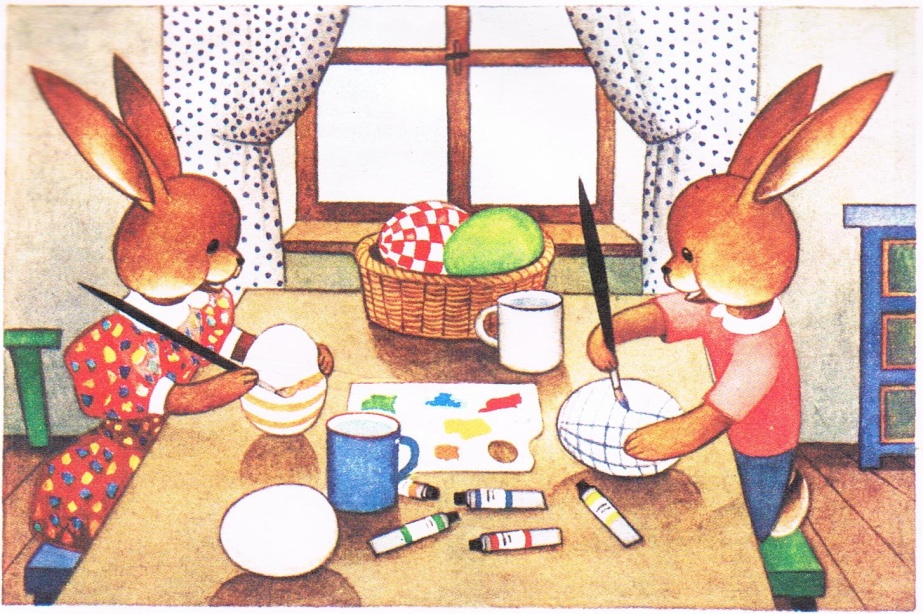 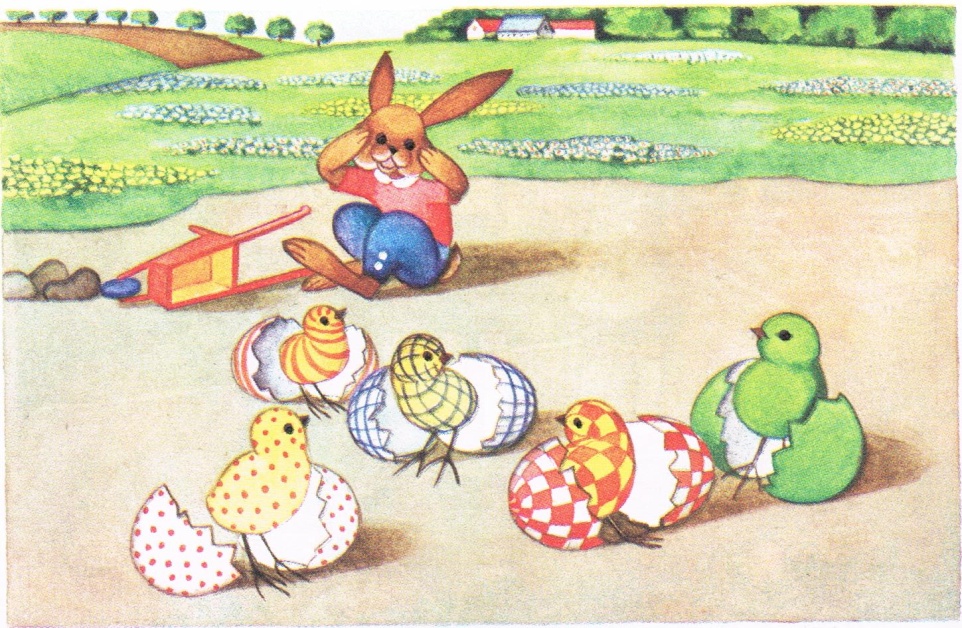 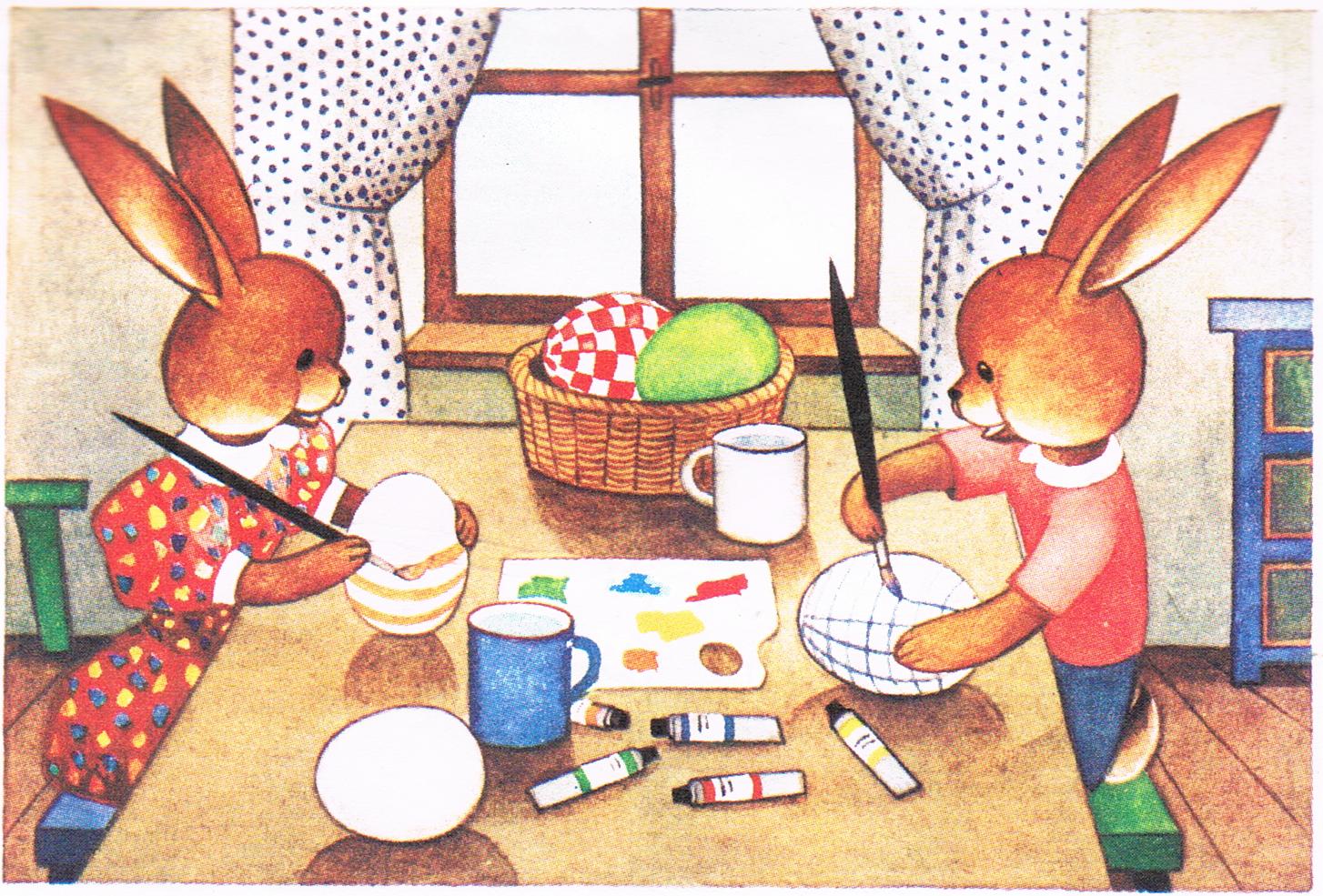 

Wskaż właściwą kolejność, opowiedz historyjkę własnymi słowami.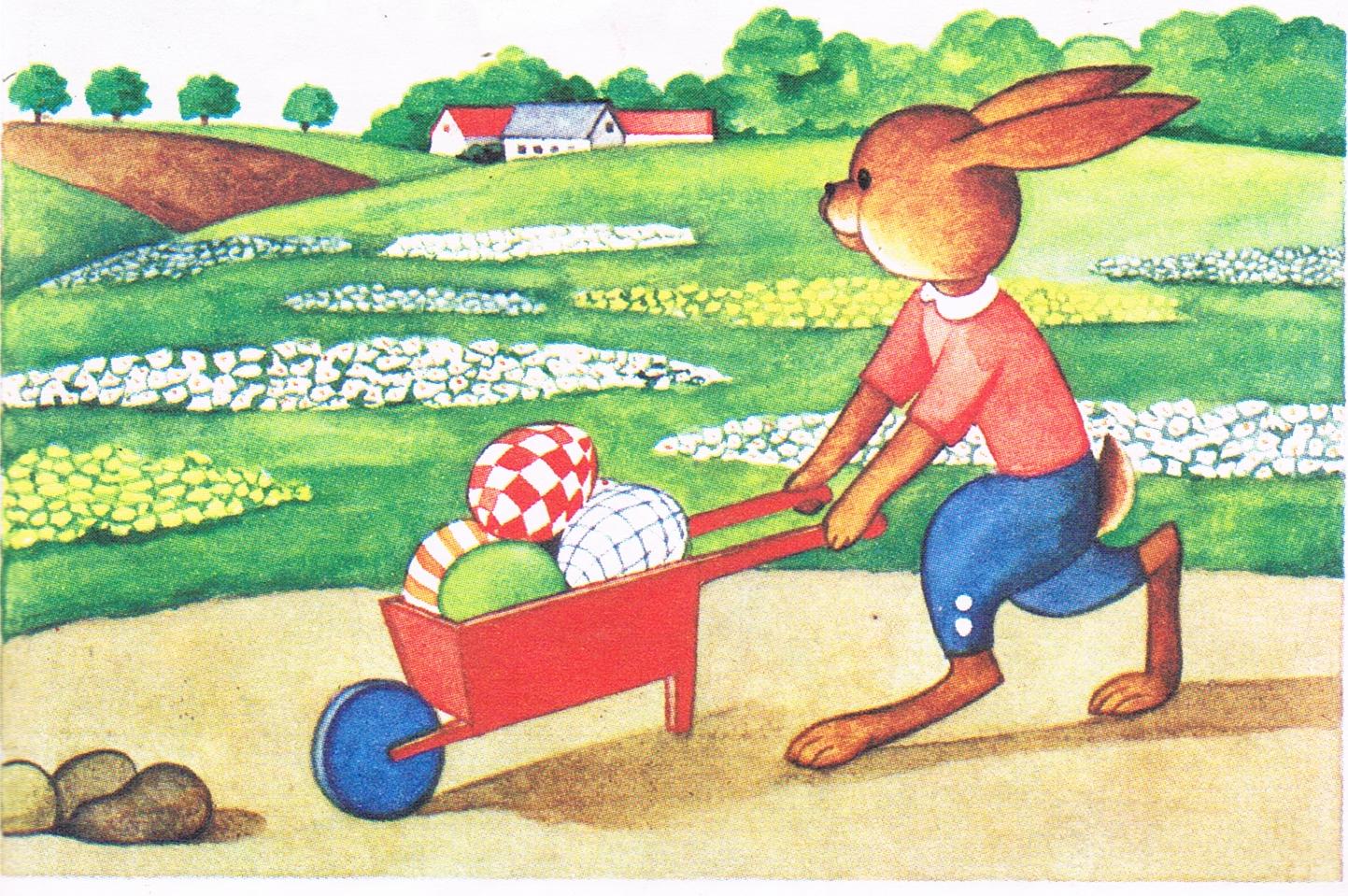 3. ,, Doczep ogon zajączkowi’’- zabawa Na kartce narysuj  sylwetę zająca w miejscu ogona przyklej taśmę klejącą lub dwustronną możesz też posmarować klejem. Z waty zrób małe kuleczki, wypełnij ogon zajączka mając zasłonięte oczy.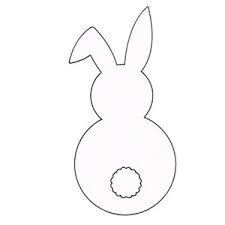 4. Wykonaj karty pracy:B: str. 52, 53A+: str. 29